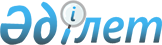 О внесении дополнения в постановление Правительства Республики Казахстан от 6 октября 2016 года № 568 "Об утверждении Правил оформления, согласования, государственной регистрации нормативных правовых актов и их отмены"
					
			Утративший силу
			
			
		
					Постановление Правительства Республики Казахстан от 20 апреля 2018 года № 209. Утратило силу постановлением Правительства Республики Казахстан от 13 июля 2023 года № 560
      Сноска. Утратило силу постановлением Правительства РК от 13.07.2023 № 560 (вводится в действие по истечении десяти календарных дней после дня его первого официального опубликования).
      Правительство Республики Казахстан ПОСТАНОВЛЯЕТ:
      1. Внести в постановление Правительства Республики Казахстан от 6 октября 2016 года № 568 "Об утверждении Правил оформления, согласования, государственной регистрации нормативных правовых актов и их отмены" (САПП Республики Казахстан, 2016 г., № 49, ст. 313) следующее дополнение:
      в Правилах оформления, согласования, государственной регистрации нормативных правовых актов и их отмены, утвержденных указанным постановлением:
      пункт 45 дополнить частью второй следующего содержания:
      "Государственная регистрация нормативных правовых актов, предусматривающих принятие решений об установлении (отмене) карантинной зоны с введением карантинного режима на соответствующей территории, установлении (снятии) карантина и (или) ограничительных мероприятий, в случаях, предусмотренных законодательством Республики Казахстан в области ветеринарии, а также объявлении чрезвычайной ситуации природного и техногенного характера, осуществляется в течение трех рабочих дней со дня представления документов.".
      2. Настоящее постановление вводится в действие со дня его подписания.
					© 2012. РГП на ПХВ «Институт законодательства и правовой информации Республики Казахстан» Министерства юстиции Республики Казахстан
				
      Премьер-МинистрРеспублики Казахстан 

Б. Сагинтаев
